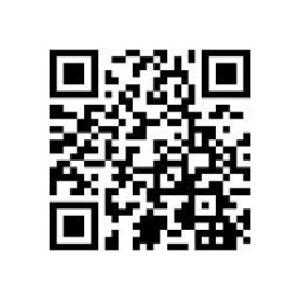 小微客户经理助理报名二维码